ESCUELA SUPERIOR POLITÉCNICA DEL LITORAL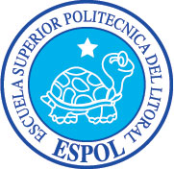 Facultad de Ingeniería Marítima, Ciencias Biológicas, Oceánicas y Recursos NaturalesNombre: …………………………………………….I PARTE (3 puntos c/respuesta)Instrucciones: Escribir las respuestas con tinta. No tachar, ni usar corrector, caso contrario su respuesta queda anulada.1.- Partiendo de lo simple a lo complejo ¿Cuál de las siguientes jerarquías es la correcta?Tejido – Órgano – Célula – SistemaSistema  - Órgano – Célula -  TejidoCélula – Tejido – Órgano – SistemaCélula – Órgano – Sistema – Tejido2.- ¿En cuál de los siguientes organelos se realiza la síntesis de las proteínas?RibosomasMitocondriasLisosomasAparato de Golgi3.- ¿Cuál de las siguientes funciones se lleva a cabo en las mitocondrias?Síntesis de las proteínasProducción de energíaAlmacenamiento de lípidosTodas las funciones anteriores4.- ¿Cuál de las siguientes substancias no  es una de las bases del DNA?AdeninaUraciloGuaninaCitosina5.- La citosina forma pares únicamente  con la:CitosinaTiminaAdeninaGuanina6.- ¿Qué es un nucleótido?Un fosfato, un azúcar de cinco carbonos, más una base nitrogenada.Un grupo de aminoácidos eslabonados.La mitad de una molécula de DNA.Una proteína, un azúcar y un fosfato7.- Funcionalmente, el DNA se puede describir como:Una enzimaUna plantilla para la producción de RNA.La fuente de las moléculas de RNA mensajero.El drenaje para desalojar RNA.8.- ¿En qué parte de la célula se sintetiza el RNA mensajero?Núcleo MitocondriaRibosomasRetículo endoplásmico.9.- Las instrucciones utilizadas directamente en la síntesis de proteínas se encuentran cifradas en:Las moléculas de RNAmEl DNA de los plastosEl RNA en el ribosomaLas moléculas del RNA de transferencia.10.- ¿Qué transmite el RNA de transferencia?Grupos fosfatosEnzimasMensajes del DNAAminoácidosResponder (2.5 c/respuesta)11.- En qué consiste el proceso de exocitosis.12.- Qué desventaja presenta el microscopio electrónico de transmisión.II PARTE (5 puntos c/pregunta)CONTESTE13.- ¿Qué capas germinativas dan origen al tejido epitelial?14.- ¿Cómo se reconocen las células del mismo tipo y cómo se unen?15.- Realizar un cuadro sinóptico de la clasificación de los epitelios16.- Sobre ¿qué tipo de tejido descansan siempre los epitelios?17.- Describa en forma breve cómo se desarrollan las glándulas endocrinas y exocrinas.18.- ¿Qué se entiende por secreción apocrina y holocrina?19.- Por medio de fotografías al microscopio electrónico ¿Cómo reconocería una glándula exocrina con terminal secretora mixta (células mucosas y serosas)? Describa brevemente.